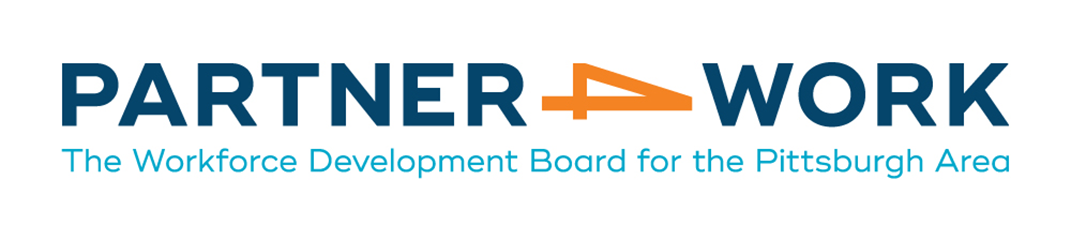 BankWork$ PittsburghProgram Provider Proposal Cover SheetContact InformationOrganization Name: Address:  City:    State:  	Zip Code: Principal Contact Person:  	Title: Phone:  	Fax:  	Email: Fiscal Contact Person:  	Title: Phone:  	Fax:  	Email: Executive Director:  Phone:  	Fax:  	Email: Legal InformationIs your organization incorporated? Yes: No:Type of organization: For-profit Non-Profit:Federal Employer Identification Number (FEIN): DUNS Number: If not incorporated, name the legal entity that will act as a fiscal and administrative agent:Organization Name:  	Contact Person: Phone:  	Fax:  	Email: Short Executive Summary (max 100 words)AttachmentsPlease submit a certificate of insurance and a copy of the organization’s most recent audit as attachments to this proposal. 